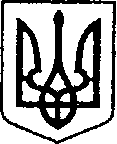 Ніжинська міська радаVІІІ скликанняПротокол № 17 засідання постійної комісії міської ради з  питань освіти, охорони здоров’я, соціального захисту, культури, туризму, молодіжної політики та спорту23.11.2021 р.                                                                                                  9:30                                                                                                             Великий зал                                                                                                                                                                                                                                                                               Головуюча:  Кірсанова С. Є. Члени комісії: Король В. С., Смалій К. М., Луняк Є. М.,  Тесленко О. А.Відсутні: Жедала Л. О., Алексєєнко С. Г.Присутні: Бассак Т. Ф. - начальник Управління культури і туризму Ніжинської міської ради.Формування  порядку денного:СЛУХАЛИ:	Кірсанову С. Є., голову комісії, яка ознайомила присутніх з порядком денним засідання постійної комісії міської ради з  питань освіти, охорони здоров’я, соціального захисту, культури, туризму, молодіжної політики та спорту від 23.11.2021 року та запропонувала його затвердити.ВИРІШИЛИ:		затвердити порядок денний.ГОЛОСУВАЛИ: 	«за» -  5 одноголосно.Порядок денний:Про затвердження структури штатної чисельності, категорії Ніжинського краєзнавчого музею імені Івана Спаського  Ніжинської міської ради Чернігівської області (ПР №739 від 17.11.2021 року)Розгляд питань порядку денного:Про затвердження структури штатної чисельності, категорії Ніжинського краєзнавчого музею імені Івана Спаського  Ніжинської міської ради Чернігівської області (ПР №739 від 17.11.2021 року)СЛУХАЛИ: Бассак Т. Ф., начальника Управління культури і туризму Ніжинської міської ради, яка ознайомила присутніх з проектом рішення.ВИРІШИЛИ:  Проект рішення підтримати та рекомендувати для розгляду на черговому засіданні сесії Ніжинської міської ради VIII скликання.ГОЛОСУВАЛИ: 	«за» -  5 одноголосно.Головуюча на засіданні  комісії                                           С. Є. Кірсанова 